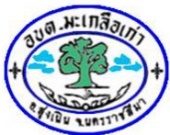 แบบแสดงตนเพื่อรับเงินเบี้ยยังชีพผู้สูงอายุ   ประจำปีงบประมาณ  2564“องค์การบริหารส่วนตำบลมะเกลือเก่า   อำเภอสูงเนิน จังหวัดนครราชสีมา”เขียนที่ องค์การบริหารส่วนตำบลมะเกลือเก่า								วันที่..........เดือน................................พ.ศ............		ชื่อ-สกุลผู้สูงอายุ.................................................................................................................................เลขประจำตัวประชาชน....................................................อายุ................ปี อยู่บ้านเลขที่.............................................ถนน..................หมู่ที่............ตำบลมะเกลือเก่า อำเภอสูงเนิน จังหวัดนครราชสีมา รหัสไปรษณีย์ 30170 โทร.........................................		   มาแสดงตนด้วยตนเอง           มาแสดงตนแทน…ต้องมีใบมอบอำนาจ  และให้กรอกรายละเอียด...      		ข้าพเจ้าผู้รับมอบอำนาจแทน..............................................................................................................เลขประจำตัวประชาชน....................................................อายุ................ปี อยู่บ้านเลขที่..............................................ถนน..................................หมู่ที่...........ตำบล……………………..อำเภอ.........................จังหวัด.......................................รหัสไปรษณีย์..............................โทร.........................................ซึ่งเป็นผู้มีสิทธิ์รับเงินเบี้ยยังชีพผู้สูงอายุจากองค์การบริหารส่วนตำบลมะเกลือเก่า อำเภอสูงเนิน                    จังหวัดนครราชสีมา  โดยแจ้งขอรับเงินจากองค์การบริหารส่วนตำบลมะเกลือเก่า โดย รับเงินสดด้วยตนเอง  โอนเข้าบัญชีเงินฝากธนาคารในนามผู้มีสิทธิ(ต้องแจ้งยืนยันชื่อและหมายเลขบัญชีธนาคาร)  รับเงินสดโดยบุคคลที่ได้รับมอบอำนาจจากผู้มีสิทธิ โอนเข้าบัญชีเงินฝากธนาคารในนามบุคคลที่ได้รับมอบอำนาจจากผู้มีสิทธิ(ต้องแจ้งยืนยันชื่อและหมายเลขบัญชีธนาคาร)	ข้าพเจ้าขอรับรองว่าข้าพเจ้าเป็นผู้มีคุณสมบัติครบถ้วน ไม่เป็นผู้ได้รับสวัสดิการหรือสิทธิประโยชน์อื่นใดจากหน่วยงานของรัฐ รัฐวิสาหกิจหรือองค์กรปกครองส่วนท้องถิ่น ได้แก่ ผู้รับเงินบำนาญ เบี้ยหวัด บำนาญพิเศษ หรือเงินอื่นใดลักษณะเดียวกัน ผู้สูงอายุที่อยู่ในสถานสงเคราะห์ของรัฐหรือองค์กรปกครองส่วนท้องถิ่น ผู้ที่ได้รับเงินเดือนค่าตอบแทน รายได้ประจำ หรือผลประโยชน์ตอบแทนอย่างอื่นที่รัฐหรือองค์กรปกครองส่วนท้องถิ่นจัดให้เป็นประจำ ยกเว้นคนพิการและผู้ป่วยเอดส์ตามระเบียบกระทรวงมหาดไทย ว่าด้วยการจ่ายเงินสงเคราะห์เพื่อการยังชีพขององค์กรปกครองส่วนท้องถิ่น พ.ศ. 2548 และข้าพเจ้าขอรับรองว่าตั้งแต่ข้าพเจ้ารับเงินเบี้ยยังชีพผู้สูงอายุมาตั้งแต่แรกเริ่มจนถึงปัจจุบัน ไม่เป็นผู้ขาดคุณสมบัติตามข้อ ๖ แห่งระเบียบฯการแสดงตนครั้งนี้ เพื่อรับเงินเบี้ยยังชีพผู้สูงอายุประจำปีงบประมาณ พ.ศ. 2564  โดยจะเริ่มรับเงินเบี้ยยังชีพผู้สูงอายุตั้งแต่เดือนตุลาคม 2563 ถึงเดือนกันยายน 2564  ในอัตราแบบขั้นบันได  ภายในวันที่ 10 ของทุกเดือน (โดยมีสิทธิได้รับเงิน..............บาทต่อเดือน) กรณีผู้สูงอายุย้ายภูมิลำเนาไปอยู่ที่อื่น จะต้องไปลงทะเบียนยื่นคำขอรับเบี้ยยังชีพผู้สูงอายุ  ณ  ที่องค์กรปกครองส่วนท้องถิ่นแห่งใหม่ภายในเดือนพฤศจิกายน ของปีที่ย้ายไป  ทั้งนี้เพื่อเป็นการรักษาสิทธิให้ต่อเนื่อง และหากผู้สูงอายุย้ายจะต้องแจ้ง กองสวัสดิการสังคม องค์การบริหารส่วนตำบลมะเกลือเก่า ทราบก่อนจะดำเนินการย้ายเพื่อเป็นการรักษาสิทธิในการรับเงินดังกล่าวลงชื่อ......................................................ผู้แสดงตนลงชื่อ......................................................เจ้าหน้าที่         (.....................................................)          (.....................................................)